Colegio República Argentina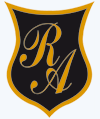 O’Carrol # 850- Fono 72- 2230332                    Rancagua     Asignatura: Ciencias Naturales                                     Curso: SéptimoFecha: Semana 6 del 04 al 08 de mayo.Introducción:Estimadas estudiantes y familia, la actividad propuesta para esta semana es el desarrollo de una evaluación formativa (no tendrá nota), espero que logres responderla apoyándote en las guías anteriores.  Confío en tus capacidades y esfuerzo.  Luego de responderla podrás revisarla comparando tus respuestas con el solucionario.Si tienes alguna duda o inquietud puedes escribirle a tu profesora:marylen.orellana@colegio-republicaargentina.clvictoria.zuniga@colegio-republicaargentina.clAdemás, les recuerdo que no es necesario imprimir la guía pueden escribir las preguntas y respuestas en sus cuadernos. OA 13:  Explicar  el comportamiento de gases ideales en situaciones cotidianas, considerando: Factores como presión, volumen y temperatura.  La teoría cinético-molecular.OA 14:  Explicar la clasificación de la materia en sustancias puras y mezclas.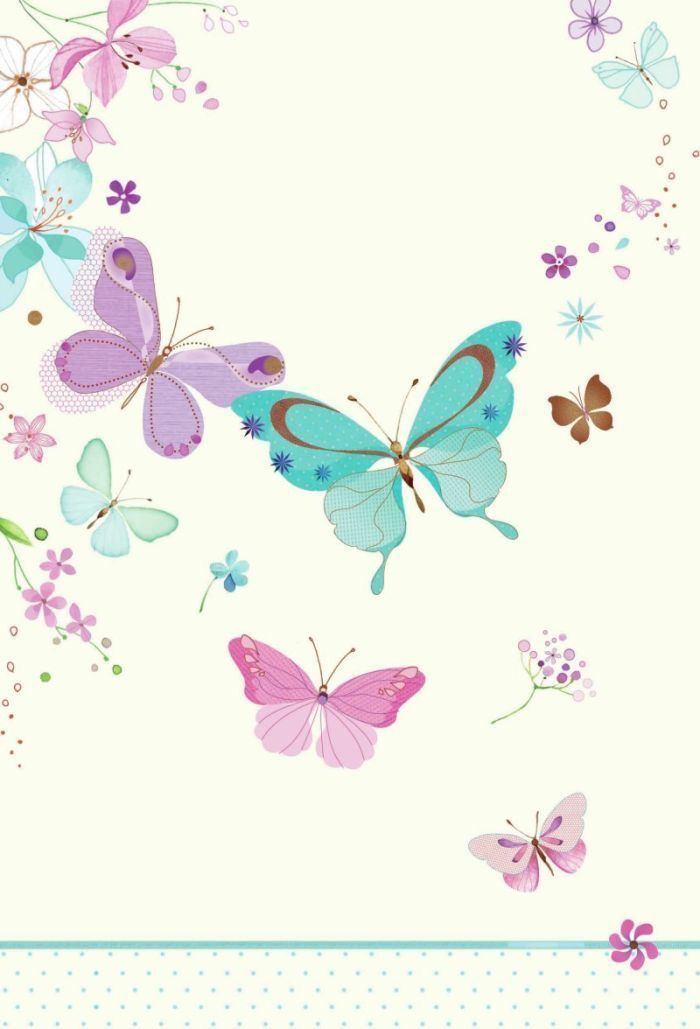 “Siempre parece imposible hasta que se hace”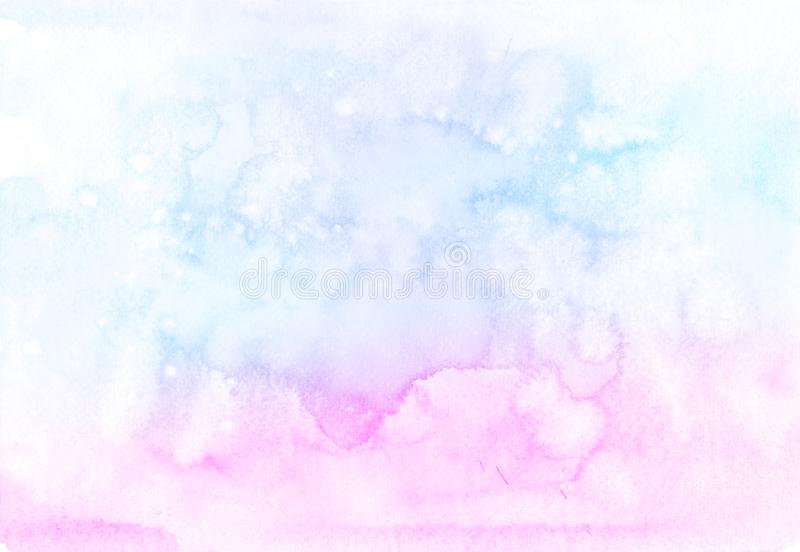 (Nelson Mandela)Enlaces de videos para que puedas revisar las guías anteriores.Guía semana 3 “Presión Atmosférica”  https://vimeo.com/403851640Guía semana 4 “Clasificación de la Materia” https://vimeo.com/403851873